Fresh Fruit and Vegetable Program (FFVP) 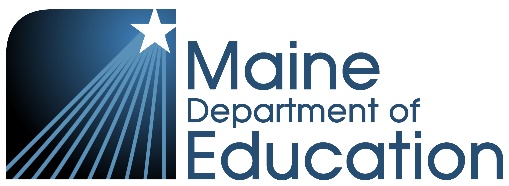 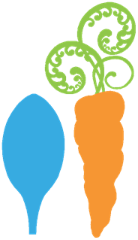 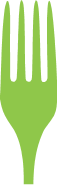 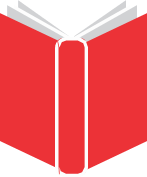 Budgeting GuideGrant CycleFFVP funding aligns with the federal fiscal year- October 1st through September 30th. The funds are split into two allocations: 1) July-September and 2) October- June The first allocation for July-September must be used during those months. Any excess funds must be returned to USDA. *Note: this money is from the prior school year The second allocation for October- June is the amount the school was awarded for the current school year.Budgeting Needs Create a monthly or weekly budget to ensure funds are being used timely.For October- June allocation divide by 9 to allow adequate monthly spending.Example: $9,000 allocation/9 months= $1,000 average monthly spending*Note: districts may opt to save money for September of the following school yearSave ~10% of grant award for September of the following school year (if plan to save) Resources FFVP budgeting tool: https://www.maine.gov/doe/schools/nutrition/programs/ffvp. USDA FFVP Handbook: https://www.maine.gov/doe/schools/nutrition/programs/ffvpFFVP usage report in NEO: https://neo.maine.gov/doe/neo/nutrition/ReportDashboard. The report has three columns: Amount, Balance and Usage (separated for July- Sept and Oct-June).Amount = grant amount allocated to that school Balance = funds remaining, based on the most recent claim that has been paid. Usage = percent of funds used to date, based on the most recent claim that has been paid. 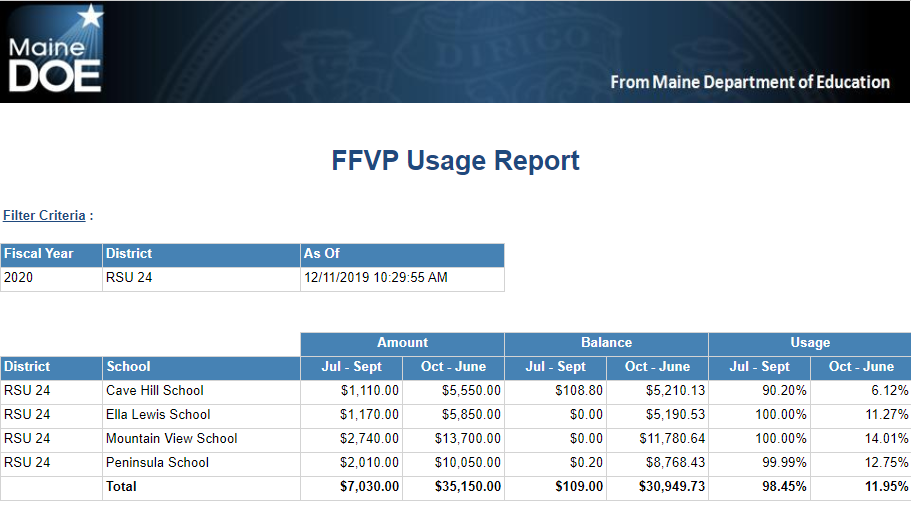 Budgeting Tips & Best PracticesDevelop a budget for each school and monitor throughout the year Conduct a mid-year evaluation of spending (refer to FFVP usage report) and adjust accordinglyReallocate funds as needed- send requests to the FFVP coordinator Use funds for labor and equipment expenses, keeping in mind these should be kept minimal and administrative costs are no more than 10% of the total grant.  Increase the number of serving days if underspendingCommunicate frequently with school staff to avoid over or under spending.For questions, please contact:Stephanie Stambach MS, RD, SNSChild Nutrition ConsultantStephanie.stambach@maine.gov207-624-6732